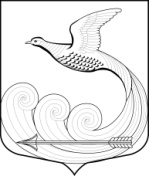 Местная  администрациямуниципального образования Кипенское сельское поселениемуниципального образования Ломоносовского муниципального районаЛенинградской областиПОСТАНОВЛЕНИЕ от 20.04.2021 г. № 234д. КипеньО внесении  изменений в постановление  местной администрации от 31.08.2018 года № 243 В связи с организационно-штатными изменениями, произошедшими в местной администрации, а также в  соответствии с пунктами 9.2, 9.3 части 1 статьи 14 Жилищного кодекса Российской Федерации, Уставом муниципального образования Кипенское сельское поселение муниципального образования Ломоносовский муниципальный район Ленинградской области, местная администрация Кипенского сельского поселения ПОСТАНОВЛЯЕТ:1. Внести в постановление  местной администрации муниципального образования Кипенское сельское поселение муниципального образования Ломоносовского муниципального района Ленинградской области от 31.08.2018 года № 243 «Об утверждении Порядка и Перечня услуг и (или) работ для оказания на возвратной и (или) безвозвратной основе за счет средств местного бюджета дополнительной помощи при возникновении неотложной необходимости в проведении капитального ремонта общего имущества в многоквартирных домах, расположенных на территории МО Кипенское сельское поселение МО Ломоносовский муниципальный район Ленинградской области» изменения,  изложив  Состав комиссии по принятию решения о предоставлении субсидий из бюджета МО Кипенское сельское поселение на проведение капитального ремонта общего имущества в многоквартирных домах, расположенных на территории Кипенское сельское поселение (приложение  №3 к постановлению) в новой редакции согласно приложению к настоящему постановлению.	2.Настоящее постановление вступает в силу с момента его подписания и опубликования на официальном сайте муниципального образования Кипенское сельское поселение в информационно-телекоммуникационной  сети «Интернет».            3.Контроль за исполнением настоящего постановления оставляю за  собой.	Глава   Кипенского сельского поселения                                                                            М. В. КюнеПриложение №3                                                         к постановлению местной администрации     от  20.04.2021 года  №234«Приложение 3к постановлению местной администрацииот   31.08.2018 года № 243»Состав Комиссии по принятию решенияо предоставлении субсидии из бюджета МО Кипенское сельское поселение на проведение капитального ремонта общего имущества в многоквартирных домах, расположенных на территории МО Кипенское сельское поселениеКюне Марина Валентиновна — глава Кипенского сельского поселения, председатель Комиссии;Тамми Елена Евгеньевна — заместитель главы местной администрации, заместитель председателя Комиссии;Борисенко Наталья Игоревна — ведущий специалист сектора жилищно-коммунального хозяйства, землеустройства и управления муниципальным местной администрации, секретарь Комиссии Члены Комиссии:             Николаева Инна Александровна —   начальник сектора финансового и бухгалтерского учета - главный бухгалтер;             Лысак Светлана Анатольевна – специалист первой категории сектора финансового и бухгалтерского учета.